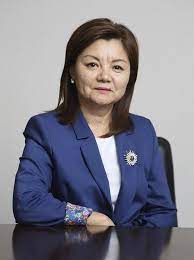 1.Кутманова Айнура Зарылбековна родилась 1962году, кыргыз, доктор медицинских наук (2002).2. Окончила КГМИ (1985), там же клиническую ординатуру (1987), аспирантуру ЛМИ им.акад.  И. П. Павлова (г. Ленинград, 1991).1.Кутманова Айнура Зарылбековна родилась 1962году, кыргыз, доктор медицинских наук (2002).2. Окончила КГМИ (1985), там же клиническую ординатуру (1987), аспирантуру ЛМИ им.акад.  И. П. Павлова (г. Ленинград, 1991).Персональная информацияПерсональная информацияПерсональная информацияПерсональная информацияПерсональная информацияПерсональная информацияФамилия Фамилия Фамилия Кутманова Кутманова Кутманова Имя Имя Имя Айнура Айнура Айнура ОтчествоОтчествоОтчествоЗарылбековна Зарылбековна Зарылбековна Дата рожденияДата рожденияДата рождения196219621962Контактная информация:Контактная информация:Рабочий телефонРабочий телефонРабочий телефонКонтактная информация:Контактная информация:Домашний телефонДомашний телефонДомашний телефонКонтактная информация:Контактная информация:Мобильный телефонМобильный телефонМобильный телефон+996777276460Контактная информация:Контактная информация:ФаксФаксФаксКонтактная информация:Контактная информация:E-mail  E-mail  E-mail  kutmanova@yahoo.comОБРАЗОВАНИЕ:ОБРАЗОВАНИЕ:ОБРАЗОВАНИЕ:ОБРАЗОВАНИЕ:ОБРАЗОВАНИЕ:ОБРАЗОВАНИЕ:Дата начала / окончанияФакультетФакультетФакультетФакультетСпециальность1985КГМИКГМИКГМИКГМИОбщая медицина 1987КГМИКГМИКГМИКГМИОрдинатура 1991ЛМИ им. акад. И. П. Павлова ЛМИ им. акад. И. П. Павлова ЛМИ им. акад. И. П. Павлова ЛМИ им. акад. И. П. Павлова Аспирантура ПУБЛИКАЦИИ (последние  публикации)ПУБЛИКАЦИИ (последние  публикации)ПУБЛИКАЦИИ (последние  публикации)ПУБЛИКАЦИИ (последние  публикации)ПУБЛИКАЦИИ (последние  публикации)ПУБЛИКАЦИИ (последние  публикации)Основные работы:1. Дифференциальная диагностика диарейного синдрома при инфекционных и неинфекционных заболеваниях (в соавторстве). Метод, реком. Бишкек, I994.2. Методические указания по диагностике и лечению вирусных гепатитов (в соавторстве). Бишкек, 1994.3. Применение УФО-аутокрови в комплексном лечении больных бруцеллезом (в соавторстве). Метод, реком. Бишкек, 1994.4. Органопатология при бруцеллезе. Алматы, “Ана- Таш”, 2000.5. Патогенез и патоморфология бруцеллеза. Алматы, “Ана-Таш”, 2000.6. Опыт применения противовирусных средств при лечении новой коронавирусной инфекции (COVID-19) в Кыргызстане безопасность и риск фармакотерапии 2021. Т. 9, № 4Основные работы:1. Дифференциальная диагностика диарейного синдрома при инфекционных и неинфекционных заболеваниях (в соавторстве). Метод, реком. Бишкек, I994.2. Методические указания по диагностике и лечению вирусных гепатитов (в соавторстве). Бишкек, 1994.3. Применение УФО-аутокрови в комплексном лечении больных бруцеллезом (в соавторстве). Метод, реком. Бишкек, 1994.4. Органопатология при бруцеллезе. Алматы, “Ана- Таш”, 2000.5. Патогенез и патоморфология бруцеллеза. Алматы, “Ана-Таш”, 2000.6. Опыт применения противовирусных средств при лечении новой коронавирусной инфекции (COVID-19) в Кыргызстане безопасность и риск фармакотерапии 2021. Т. 9, № 4Основные работы:1. Дифференциальная диагностика диарейного синдрома при инфекционных и неинфекционных заболеваниях (в соавторстве). Метод, реком. Бишкек, I994.2. Методические указания по диагностике и лечению вирусных гепатитов (в соавторстве). Бишкек, 1994.3. Применение УФО-аутокрови в комплексном лечении больных бруцеллезом (в соавторстве). Метод, реком. Бишкек, 1994.4. Органопатология при бруцеллезе. Алматы, “Ана- Таш”, 2000.5. Патогенез и патоморфология бруцеллеза. Алматы, “Ана-Таш”, 2000.6. Опыт применения противовирусных средств при лечении новой коронавирусной инфекции (COVID-19) в Кыргызстане безопасность и риск фармакотерапии 2021. Т. 9, № 4Основные работы:1. Дифференциальная диагностика диарейного синдрома при инфекционных и неинфекционных заболеваниях (в соавторстве). Метод, реком. Бишкек, I994.2. Методические указания по диагностике и лечению вирусных гепатитов (в соавторстве). Бишкек, 1994.3. Применение УФО-аутокрови в комплексном лечении больных бруцеллезом (в соавторстве). Метод, реком. Бишкек, 1994.4. Органопатология при бруцеллезе. Алматы, “Ана- Таш”, 2000.5. Патогенез и патоморфология бруцеллеза. Алматы, “Ана-Таш”, 2000.6. Опыт применения противовирусных средств при лечении новой коронавирусной инфекции (COVID-19) в Кыргызстане безопасность и риск фармакотерапии 2021. Т. 9, № 4Основные работы:1. Дифференциальная диагностика диарейного синдрома при инфекционных и неинфекционных заболеваниях (в соавторстве). Метод, реком. Бишкек, I994.2. Методические указания по диагностике и лечению вирусных гепатитов (в соавторстве). Бишкек, 1994.3. Применение УФО-аутокрови в комплексном лечении больных бруцеллезом (в соавторстве). Метод, реком. Бишкек, 1994.4. Органопатология при бруцеллезе. Алматы, “Ана- Таш”, 2000.5. Патогенез и патоморфология бруцеллеза. Алматы, “Ана-Таш”, 2000.6. Опыт применения противовирусных средств при лечении новой коронавирусной инфекции (COVID-19) в Кыргызстане безопасность и риск фармакотерапии 2021. Т. 9, № 4Основные работы:1. Дифференциальная диагностика диарейного синдрома при инфекционных и неинфекционных заболеваниях (в соавторстве). Метод, реком. Бишкек, I994.2. Методические указания по диагностике и лечению вирусных гепатитов (в соавторстве). Бишкек, 1994.3. Применение УФО-аутокрови в комплексном лечении больных бруцеллезом (в соавторстве). Метод, реком. Бишкек, 1994.4. Органопатология при бруцеллезе. Алматы, “Ана- Таш”, 2000.5. Патогенез и патоморфология бруцеллеза. Алматы, “Ана-Таш”, 2000.6. Опыт применения противовирусных средств при лечении новой коронавирусной инфекции (COVID-19) в Кыргызстане безопасность и риск фармакотерапии 2021. Т. 9, № 4Ключевые квалификации/ ОПЫТ в области аккредитации и гарантии качества (тренинг, семинары, конференции и т.п.).Ключевые квалификации/ ОПЫТ в области аккредитации и гарантии качества (тренинг, семинары, конференции и т.п.).Ключевые квалификации/ ОПЫТ в области аккредитации и гарантии качества (тренинг, семинары, конференции и т.п.).Ключевые квалификации/ ОПЫТ в области аккредитации и гарантии качества (тренинг, семинары, конференции и т.п.).Ключевые квалификации/ ОПЫТ в области аккредитации и гарантии качества (тренинг, семинары, конференции и т.п.).Ключевые квалификации/ ОПЫТ в области аккредитации и гарантии качества (тренинг, семинары, конференции и т.п.).Дата Название Название Название Название Название 2017Институт ECHO в Альбукерке, штат Нью-Мексико, США, обучение предварительному планированию, тренинг в условиях ориентации и погружения;Институт ECHO в Альбукерке, штат Нью-Мексико, США, обучение предварительному планированию, тренинг в условиях ориентации и погружения;Институт ECHO в Альбукерке, штат Нью-Мексико, США, обучение предварительному планированию, тренинг в условиях ориентации и погружения;Институт ECHO в Альбукерке, штат Нью-Мексико, США, обучение предварительному планированию, тренинг в условиях ориентации и погружения;Институт ECHO в Альбукерке, штат Нью-Мексико, США, обучение предварительному планированию, тренинг в условиях ориентации и погружения;2015, Июнь 1 - 27,Казахский медицинский университет непрерывного образования, Алматы, Республика Казахстан, повышение квалификации по циклу «Инфекционные болезни».Казахский медицинский университет непрерывного образования, Алматы, Республика Казахстан, повышение квалификации по циклу «Инфекционные болезни».Казахский медицинский университет непрерывного образования, Алматы, Республика Казахстан, повышение квалификации по циклу «Инфекционные болезни».Казахский медицинский университет непрерывного образования, Алматы, Республика Казахстан, повышение квалификации по циклу «Инфекционные болезни».Казахский медицинский университет непрерывного образования, Алматы, Республика Казахстан, повышение квалификации по циклу «Инфекционные болезни».2012Европейская ассоциация по изучению печени, Прага, Чешская Республика, Тренинг - терапия гепатита C: Клиническое применение и разработка лекарствЕвропейская ассоциация по изучению печени, Прага, Чешская Республика, Тренинг - терапия гепатита C: Клиническое применение и разработка лекарствЕвропейская ассоциация по изучению печени, Прага, Чешская Республика, Тренинг - терапия гепатита C: Клиническое применение и разработка лекарствЕвропейская ассоциация по изучению печени, Прага, Чешская Республика, Тренинг - терапия гепатита C: Клиническое применение и разработка лекарствЕвропейская ассоциация по изучению печени, Прага, Чешская Республика, Тренинг - терапия гепатита C: Клиническое применение и разработка лекарств2012, Март 19 - 28Центр повышения квалификации и профессиональной переподготовки кадров. Обучение внутренних аудиторов в соответствии с ISO 19011, Бишкек, Кыргызская Республика;Центр повышения квалификации и профессиональной переподготовки кадров. Обучение внутренних аудиторов в соответствии с ISO 19011, Бишкек, Кыргызская Республика;Центр повышения квалификации и профессиональной переподготовки кадров. Обучение внутренних аудиторов в соответствии с ISO 19011, Бишкек, Кыргызская Республика;Центр повышения квалификации и профессиональной переподготовки кадров. Обучение внутренних аудиторов в соответствии с ISO 19011, Бишкек, Кыргызская Республика;Центр повышения квалификации и профессиональной переподготовки кадров. Обучение внутренних аудиторов в соответствии с ISO 19011, Бишкек, Кыргызская Республика;2009 Институт исследований в области управления здравоохранением, Джайпур, Индия, Международный учебный курс по применению антиретровирусных и родственных лекарств в условиях ограниченных ресурсов; Институт исследований в области управления здравоохранением, Джайпур, Индия, Международный учебный курс по применению антиретровирусных и родственных лекарств в условиях ограниченных ресурсов; Институт исследований в области управления здравоохранением, Джайпур, Индия, Международный учебный курс по применению антиретровирусных и родственных лекарств в условиях ограниченных ресурсов; Институт исследований в области управления здравоохранением, Джайпур, Индия, Международный учебный курс по применению антиретровирусных и родственных лекарств в условиях ограниченных ресурсов; Институт исследований в области управления здравоохранением, Джайпур, Индия, Международный учебный курс по применению антиретровирусных и родственных лекарств в условиях ограниченных ресурсов;2007Зальцбургский институт открытого общества и Открытый медицинский институт, Австрия, Семинар по ARV-терапии для уязвимых групп населения;Зальцбургский институт открытого общества и Открытый медицинский институт, Австрия, Семинар по ARV-терапии для уязвимых групп населения;Зальцбургский институт открытого общества и Открытый медицинский институт, Австрия, Семинар по ARV-терапии для уязвимых групп населения;Зальцбургский институт открытого общества и Открытый медицинский институт, Австрия, Семинар по ARV-терапии для уязвимых групп населения;Зальцбургский институт открытого общества и Открытый медицинский институт, Австрия, Семинар по ARV-терапии для уязвимых групп населения;1996Медицинский колледж Корнельского университета, Зальцбург, Австрия, семинар по инфекционным болезням и эпидемиологии.Медицинский колледж Корнельского университета, Зальцбург, Австрия, семинар по инфекционным болезням и эпидемиологии.Медицинский колледж Корнельского университета, Зальцбург, Австрия, семинар по инфекционным болезням и эпидемиологии.Медицинский колледж Корнельского университета, Зальцбург, Австрия, семинар по инфекционным болезням и эпидемиологии.Медицинский колледж Корнельского университета, Зальцбург, Австрия, семинар по инфекционным болезням и эпидемиологии.Опыт работыОпыт работыОпыт работыОпыт работыОпыт работыОпыт работыЗам председатель диссертационного советаЗаведующая кафедры Инфекционных Болезней..Зам председатель диссертационного советаЗаведующая кафедры Инфекционных Болезней..Зам председатель диссертационного советаЗаведующая кафедры Инфекционных Болезней..Зам председатель диссертационного советаЗаведующая кафедры Инфекционных Болезней..Зам председатель диссертационного советаЗаведующая кафедры Инфекционных Болезней..Зам председатель диссертационного советаЗаведующая кафедры Инфекционных Болезней..Знание языков: (отличное знание  базовых основ)Знание языков: (отличное знание  базовых основ)Знание языков: (отличное знание  базовых основ)Знание языков: (отличное знание  базовых основ)Знание языков: (отличное знание  базовых основ)Знание языков: (отличное знание  базовых основ)Кыргызский- родной Русский- на уровне носителяАнглийский- UpperintermediateКыргызский- родной Русский- на уровне носителяАнглийский- UpperintermediateКыргызский- родной Русский- на уровне носителяАнглийский- UpperintermediateКыргызский- родной Русский- на уровне носителяАнглийский- UpperintermediateКыргызский- родной Русский- на уровне носителяАнглийский- UpperintermediateКыргызский- родной Русский- на уровне носителяАнглийский- UpperintermediateДополнительная информацияДополнительная информацияДополнительная информацияДополнительная информацияДополнительная информацияДополнительная информацияДополнительная информация (награды)Дополнительная информация (награды)Дополнительная информация (награды)Дополнительная информация (награды)Дополнительная информация (награды)Дополнительная информация (награды)2002, «Отличник здравоохранения Кыргызской Республики», Министерство здравоохранения Кыргызской Республики;2008, Почетная грамота Министерства образования и науки Кыргызской Республики;2020, Почетное звание «Заслуженный врач», Президент Кыргызской Республики.2002, «Отличник здравоохранения Кыргызской Республики», Министерство здравоохранения Кыргызской Республики;2008, Почетная грамота Министерства образования и науки Кыргызской Республики;2020, Почетное звание «Заслуженный врач», Президент Кыргызской Республики.2002, «Отличник здравоохранения Кыргызской Республики», Министерство здравоохранения Кыргызской Республики;2008, Почетная грамота Министерства образования и науки Кыргызской Республики;2020, Почетное звание «Заслуженный врач», Президент Кыргызской Республики.2002, «Отличник здравоохранения Кыргызской Республики», Министерство здравоохранения Кыргызской Республики;2008, Почетная грамота Министерства образования и науки Кыргызской Республики;2020, Почетное звание «Заслуженный врач», Президент Кыргызской Республики.2002, «Отличник здравоохранения Кыргызской Республики», Министерство здравоохранения Кыргызской Республики;2008, Почетная грамота Министерства образования и науки Кыргызской Республики;2020, Почетное звание «Заслуженный врач», Президент Кыргызской Республики.2002, «Отличник здравоохранения Кыргызской Республики», Министерство здравоохранения Кыргызской Республики;2008, Почетная грамота Министерства образования и науки Кыргызской Республики;2020, Почетное звание «Заслуженный врач», Президент Кыргызской Республики.